         MESTSKÁ ČASŤ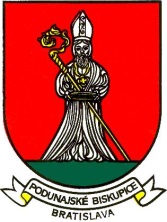           BRATISLAVA – PODUNAJSKÉ BISKUPICETrojičné námestie 11, 825 61 BratislavaMateriál určený na rokovanie Miestnej rady dňa:			18.05.2020Miestneho zastupiteľstva dňa:	26.05.2020NÁVRHPrevádzkového poriadku Športového areálu TryskáčPredkladá:									Návrh obsahuje:Mgr. Zoltán Pék								1. Návrh uzneseniastarosta									2. Dôvodová správa3. Návrh prevádzkového poriadkuZodpovedná: Ing. Mariana Páleníkováprednostka Spracovala:
PaedDr. Beáta Biksadskávedúca oddelenia školstva a kultúryMáj 2020NÁVRH UZNESENIA MIESTNEHO ZASTUPITEĽSTVA	Miestne zastupiteľstvo Mestskej časti Bratislava – Podunajské Biskupice po prerokovaní predloženého návrhu  schvaľuje  Prevádzkový poriadok Športového areálu Tryskáč.Dôvodová správaŠportový areál Tryskáč vybudovala Mestská časť z vlastných finančných prostriedkov zo starého ihriska na Ulici Padlých hrdinov. Má rozlohu 3 449 m² a nachádza sa  na parcele číslo 2404/4 v katastrálnom území obce Podunajské Biskupice. Do prevádzky bol uvedený rozhodnutím Regionálneho úradu verejného zdravotníctva Bratislava číslo HŽP/3886/2010, zo dňa 9.3.2010. Pravidlá prevádzkového poriadku schválilo Miestne zastupiteľstvo Mestskej  časti  Bratislava –  Podunajské  Biskupice  Všeobecne záväzným nariadením č. 11/ 2009 dňa 15. decembra 2009 a neskôr Všeobecne záväzným nariadením č.2/2011 dňa  14.06.2011. Slávnostné otvorenie areálu sa uskutočnilo 10. októbra 2009. Doteraz platné Všeobecne záväzné nariadenie č.11/2009 o pravidlách prevádzkového poriadku Športového areálu Tryskáč doplnené a zmenené všeobecne  záväzným  nariadením  č.2/2011 navrhujeme zrušiť a predkladáme Prevádzkový poriadok Športového areálu Tryskáč, ktorý obsahuje všetky náležitosti v súlade s Vyhláškou č. 525/2007  Ministerstva zdravotníctva Slovenskej republiky o podrobnostiach o požiadavkách na telovýchovno-športové zariadenia v z.n.p.PREVÁDZKOVÝ PORIADOKŠportový areál TRYSKÁČZákladné údaje prevádzkovateľa Názov organizácie: 		Mestská časť Bratislava – Podunajské BiskupiceAdresa organizácie:		Trojičné nám.11, 825 61  BratislavaIČO:				00 64 13 83 Právna forma: 		obecNázov zariadenia:		Športový areál TryskáčAdresa zariadenia:		ulica Padlých hrdinov 12486,  BratislavaKontakt oddelenie ŠaK : 	0240207236Kontakt spojovateľ:		0240209201 Kontakt správca:		0905 549 337Článok 1Úvodné ustanoveniaŠportový areál Tryskáč (ďalej len ,,ŠA“) sa nachádza na pozemku registra ,,C“, parcelné číslo 2404/4 v katastrálnom území Podunajské Biskupice.Vlastníkom a prevádzkovateľom ŠA je mestská časť Bratislava – Podunajské  Biskupice.Užívateľom ŠA je osoba, ktorá sa nachádza v priestore ŠA.ŠA  zahŕňa tieto súčasti:viacúčelové ihrisko s umelým športovým povrchom s  plochou 648  m²,ihrisko malého futbalu s umelou futbalovou trávou s  plochou 968 m²,  ihrisko bedmintonu s umelým športovým povrchom s  plochou 116,5 m²,exteriérové cvičebné prvky, hygienické zariadenia,administratívny priestor,chodníkové plochy so zámkovou dlažbou s plochou 568 m².ŠA je viacúčelové ihrisko pre vykonávanie a prevádzkovanie nasledovných športových aktivít: futbal, tenis, loptové hry, bedminton, exteriérové cvičenie. Článok 2Všeobecné ustanoveniaPrevádzkový poriadok je záväzný pre všetkých užívateľov ŠA.Užívateľ je povinný oboznámiť sa s prevádzkovým poriadkom ŠA ešte pred vstupom a bez výnimky ho dodržiavať.V ŠA je dovolené vykonávať výhradne tie športové aktivity, na ktoré je dané športovisko určené.Užívateľ vykonáva všetky športové činnosti na svoju vlastnú zodpovednosť.Užívatelia zodpovedajú za svoj osobný majetok.Prevádzkovateľ nezodpovedá za vzniknuté škody na osobnom majetku užívateľa.Prevádzkovateľ nenesie žiadnu zodpovednosť za zdravie užívateľa počas vykonávania športovej činnosti v ŠA.Článok 3Organizačné ustanoveniaŠportovú činnosť v priestoroch ŠA vykonáva každý užívateľ výhradne na svoje vlastné riziko.Užívateľ ŠA  je povinný dodržiavať prevádzkový poriadok, individuálne ústne pokyny správcu a dohodnutý časový harmonogram.Užívateľ ŠA má povinnosť počínať si v priestoroch ŠA tak, aby nedošlo k zraneniu a  ujme na zdraví. Užívateľ ŠA je povinný konať tak, aby jeho počínaním nedošlo k poškodeniu majetku mestskej časti.Za škody vzniknuté nedodržaním prevádzkového poriadku a všeobecných bezpečnostných pravidiel je zodpovedná osoba porušujúca tieto pravidlá alebo jej zákonný zástupca.Prevádzkovateľ nie je zodpovedný za škody, poranenia a úrazy, vzniknuté užívateľom pri športovej činnosti alebo iným užívaním ŠA.Každý užívateľ je povinný používať vhodnú športovú obuv, ktorá podrážkou nepoškodzuje športové povrchy.Športová obuv pre futbalové ihrisko s umelou trávou sa určuje obuv turfy.Športová obuv pre viacúčelové ihrisko sa určuje obuv halovky.Na plochu futbalového ihriska  sa stanovuje maximálny počet hráčov 16 (slovom šestnásť).Na plochu viacúčelového ihriska  sa stanovuje maximálny počet hráčov 12 (slovom dvanásť).Na plochu bedmintonového ihriska sa stanovuje maximálny počet hráčov 10 (slovom desať).Na voľnej trávnatej ploche sa stanovuje maximálny počet cvičencov 8 (slovom osem). Voľné plochy sa odporúčajú pre behanie a cvičenia ako napríklad joga, tai – chi a pod.Pri používaní exteriérových cvičebných prvkov sa stanovuje maximálny počet cvičencov na zostave 4 (slovom štyria). Cvičenci dodržiavajú  vzájomné odstupy a koordinujú  cviky.Vodenie psov a iných zvierat do priestoru ŠA sa zakazuje.Pohyb na bicykloch a kolieskových korčuliach v priestore ŠA sa zakazuje.Bicykle sa odkladajú v určených priestoroch, za ich poškodenie, stratu zriadenec  nezodpovedá.Do ŠA nie je povolené vstupovať motorovým vozidlám, okrem vozidiel zabezpečujúcich   údržbu, zásobovanie, zabezpečovanie športovej akcie.Fajčenie, požívanie alkoholických nápojov vrátane toxických látok je v priestoroch ŠA zakázané.Každý užívateľ je povinný v priestoroch ŠA udržiavať čistotu a poriadok.Spôsob a frekvencia upratovania, dezinfekcie sa bude realizovať podľa potreby,  minimálne raz týždenne.Osvetlenie športovej plochy zabezpečuje správca ŠA.Článok 4Prevádzkové ustanoveniaPrenajímateľ si vyhradzuje právo zmeny prevádzkového času.ŠA je prístupný pre deti v sprievode rodičov bezplatne počas celého roka.Športovú činnosť vykonávajú deti spolu s rodičmi. Dieťa v sprievode rodiča je dieťa vo veku od 0-15 rokov.Deti nemôžu byť bez dozoru.Ak  rodič vykonáva športovú činnosť iného druhu ako dieťa, vstup na športové plochy podlieha platbe podľa platného cenníka.Objednávateľ športového ihriska má v objednanom čase výhradné právo vykonávať športovú aktivitu na tejto ploche.Užívanie areálu alebo jeho súčastí bude poskytnuté organizáciám v zriaďovateľskej pôsobnosti mestskej časti bez úhrady.Prevádzkové hodiny ŠA pre verejnosť: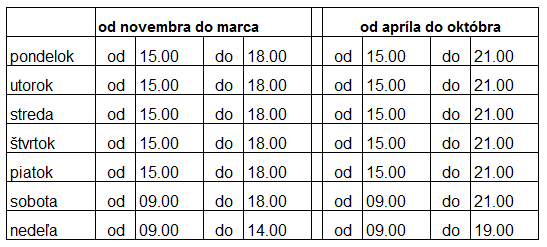 Článok 5Záverečné ustanovenia Kontrolu nad dodržiavaním ustanovení prevádzkového poriadku vykonáva poverený zamestnanec prevádzkovateľa.Mestská časť Bratislava – Podunajské Biskupice vydáva tento prevádzkový poriadoks cieľom vymedziť organizačné a  prevádzkové podmienky pre využívanie športového  areálu  a pre  dodržanie zásad ochrany majetku mestskej časti.Regionálny úrad verejného zdravotníctva Bratislava hlavné mesto rozhodnutím číslo HŽP/3886/2010, zo dňa 9.3.2010 vyhovel  Mestskej časti Bratislava – Podunajské Biskupice uviesť  ŠA Tryskáč na ulici  Padlých hrdinov do prevádzky.Prílohou prevádzkového poriadku je cenník, situačný plán ŠA.Pravidlá objednávania a spôsob úhrad a ďalšie podrobnosti o prenájmoch (občerstvenie) ŠA určí starosta osobitným predpisom.Prevádzkový poriadok ŠA je sprístupnený na vhodnom a viditeľnom mieste.  Týmto prevádzkovým poriadkom nie sú dotknuté práva a povinnosti vyplývajúce z iných právnych predpisov.Miestne zastupiteľstvo Mestskej časti Bratislava – Podunajské Biskupice sa uznieslo na tomto Prevádzkovom poriadku Športového areálu Tryskáč dňa 26. mája 2020 uznesením číslo .........    .Zmeny a doplnky  tohto prevádzkového poriadku schvaľuje uznesením miestne zastupiteľstvo mestskej  časti Bratislava – Podunajské Biskupice. Prevádzkový poriadok nadobúda účinnosť dňa 11.06. 2020.Mgr. Zoltán PékstarostaCenník nájmov 											Príloha č.1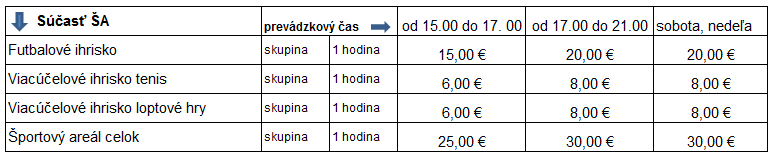 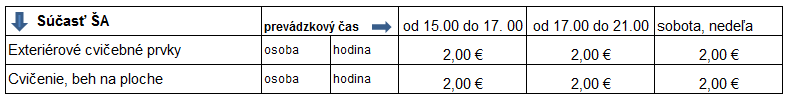 Situačný plán ŠA										Príloha č. 2